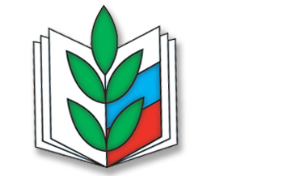 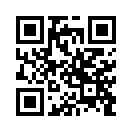  671010, Республика Бурятия, Тункинский район, с. Кырен, ул. Советская, 5тел. (30147) 41-9-85 e-mail: tunka@broprof.ru , сайт: www.tunka.broprof.ru _07.02.2019  _№__4___         На №  __42_от 06.02.19__                                                                                                            Руководителям ОО и                                                            председателям ППО!О II Всероссийской Олимпиаде учителей начальной школы "Мой первый учитель"Уважаемые  коллеги!Сообщаем вам, что стартовал заочный этап II Всероссийской Олимпиады учителей начальной школы «Мой первый учитель».На сайте http://1-teacher.ru/  открыта регистрация.Материалы принимаются до 10 марта 2019 г.Очный тур пройдет с 29 по 31 октября в городе Санкт-Петербурге.Просим довести информацию до коллектива учителей и ознакомить с Положением о проведении Олимпиады в 2019 году.Председатель РК Профсоюза                Л.Л.Намсараева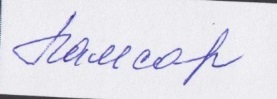 